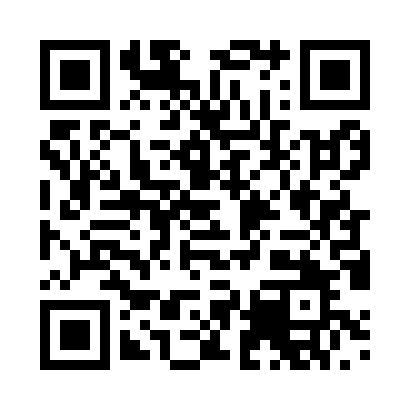 Prayer times for Zweikirchen, GermanyMon 1 Jul 2024 - Wed 31 Jul 2024High Latitude Method: Angle Based RulePrayer Calculation Method: Muslim World LeagueAsar Calculation Method: ShafiPrayer times provided by https://www.salahtimes.comDateDayFajrSunriseDhuhrAsrMaghribIsha1Mon2:515:141:155:319:1711:322Tue2:515:151:165:319:1611:323Wed2:525:151:165:319:1611:324Thu2:525:161:165:319:1611:325Fri2:525:171:165:319:1511:326Sat2:535:181:165:319:1511:327Sun2:535:191:175:319:1411:318Mon2:545:191:175:319:1411:319Tue2:545:201:175:319:1311:3110Wed2:555:211:175:319:1211:3111Thu2:555:221:175:319:1211:3112Fri2:555:231:175:319:1111:3013Sat2:565:241:175:319:1011:3014Sun2:565:251:175:309:0911:3015Mon2:575:261:185:309:0811:2916Tue2:575:271:185:309:0811:2917Wed2:585:281:185:309:0711:2918Thu2:585:291:185:299:0611:2819Fri2:595:301:185:299:0511:2820Sat2:595:321:185:299:0411:2821Sun3:005:331:185:289:0311:2722Mon3:005:341:185:289:0111:2623Tue3:015:351:185:289:0011:2324Wed3:015:361:185:278:5911:2125Thu3:045:381:185:278:5811:1826Fri3:065:391:185:268:5711:1627Sat3:095:401:185:268:5511:1328Sun3:125:411:185:258:5411:1029Mon3:155:431:185:258:5311:0830Tue3:185:441:185:248:5111:0531Wed3:205:451:185:248:5011:03